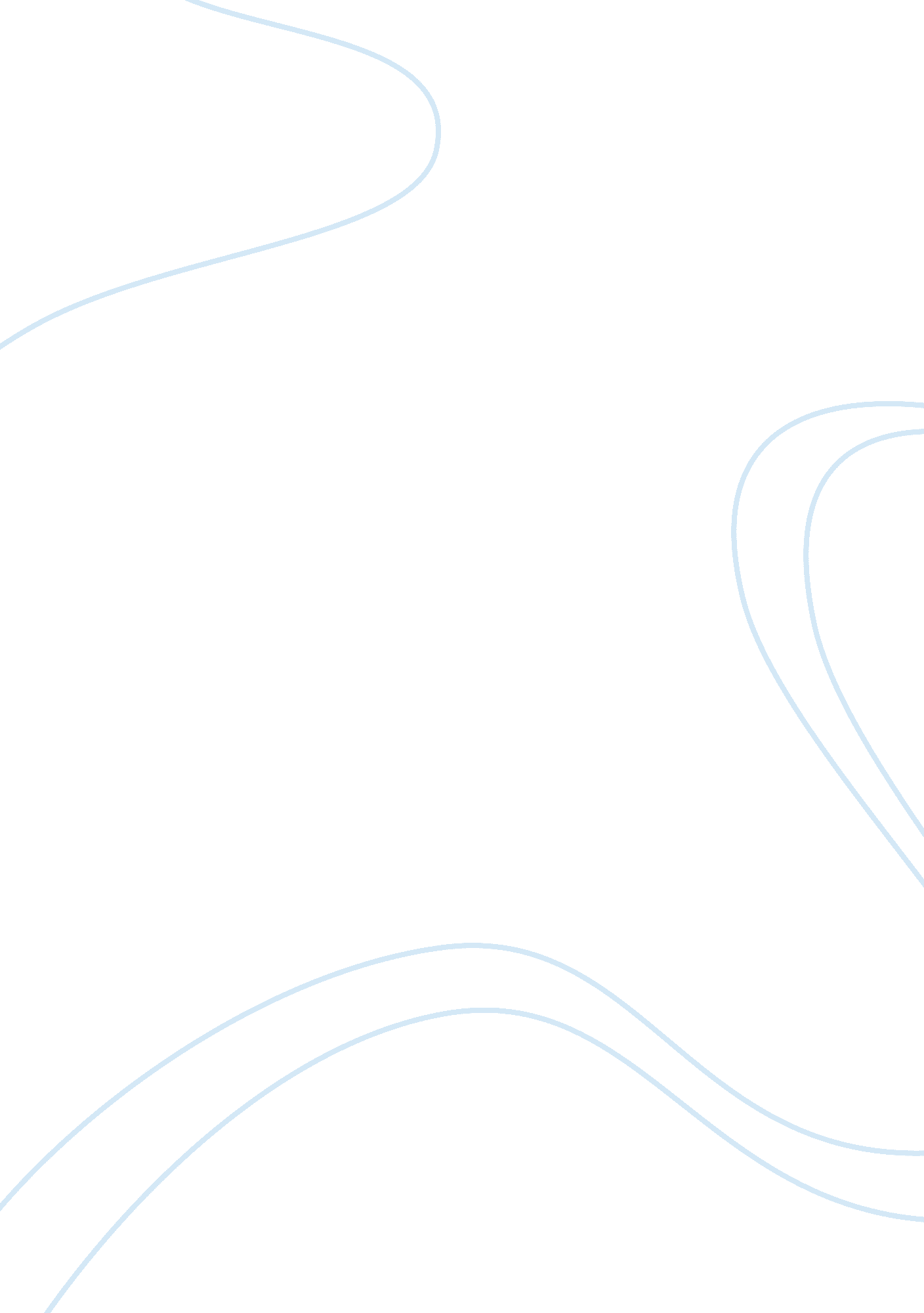 Essay on international unionsLiterature, Russian Literature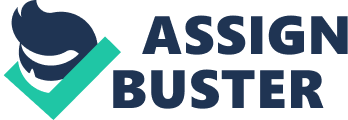 Lately, the popularity of international union has increased significantly. In the past few years, national unions were considered of more value than international unions. Perhaps, the shift of popularity of national and international unions is attributed to the role that globalization has had in the world. With globalization, the world has been reduced in a single large society of interconnected communities. Thus, international unions are more important to workers because we live in a global village. 
According O’brien (2000), the role of international unions is changing from advocating for capitalism in the U. S to a brake on neoliberal industrial associations. As such, the movement is now promoting a new form of partisan economy in association with groups. The changes is particularly attributed to national unions have no powers in most states because of their dealings with social movements. The insinuations for action in the world-wide political economy are possibly significant. 
Herod (2002) argues that economic geographers have abandoned international issues of workers and workers organizations. Nevertheless, for several decades, international unions, which have been created by the workers, have had a significant influence on political and economic geographies. The objective of Herod’s study was to assess how an international campaign remunerated thousands of workers of United Steelworkers of America Local 5668, who were locked out following the expiry of their contract. Through this international union, the members successfully created a force that forced corporations that changed the way they treated employees in relation to their contracts. Works Cited O’brien, Robert. Workers and world order: the tentative transformation of the internationalunion movement. Review of International Studies, (2000) Vol. 26, 533-555 
Herod, Andrew. The practice of international labor solidarity and the geography of the globaleconomy. Economic Geography, (2002) Vol. 71(4), 